Stretch Routine A (with clockwise jog)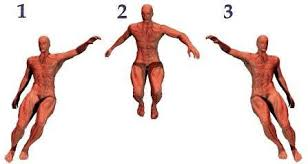 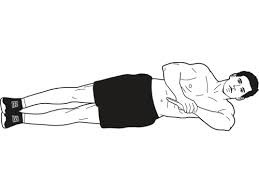 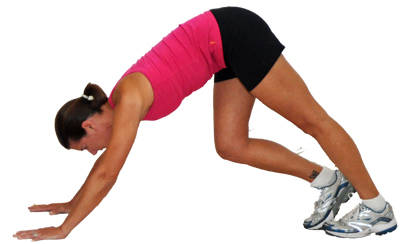 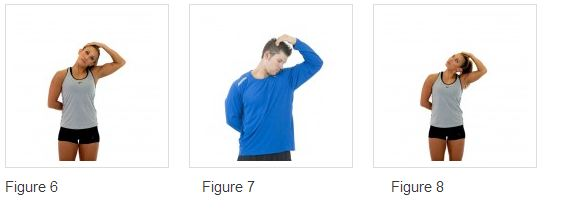 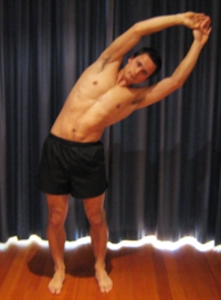 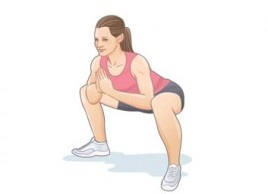 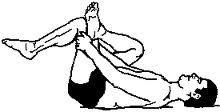 